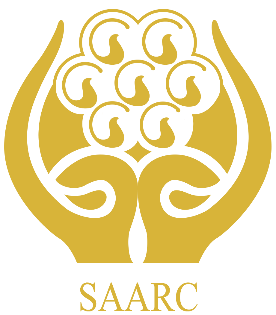 SAARC Archaeology and Heritage Management Training Workshop Footsteps of the Past, Custodians of the Present, Heritage of the Future Afghanistan  Annexure 2Format for the Submission of Site Reports(Please Use Additional Paper)Country:Name of Participant: (As used in identification)Title of the Site:Abstract: (Maximum 100 Words)Site Report (Please include the following information in the Site Report)Basic Information (Location – Longitude and Latitude, Country, State/Province, District, Town, Village, etc., a map of the area, etc.)Type of Site (Religious, Administrative, Agricultural, Residential, etc.)Authority/Ownership of the Site (Local Government, State Government, Religious Order, etc.)Description of the Site (History, chronology, architectural details, landscape, etc.)Current status (the number of visitors, infrastructure available for visitors, information available for visitors, etc.) Existing publications regarding the site. Websites which refers to this site.  Any other relevant details.  Place: Date: (Signature) (Full Name)